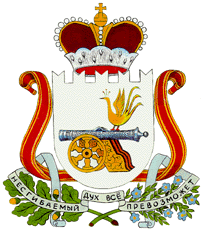 СОВЕТ ДЕПУТАТОВ СЛОБОДСКОГО СЕЛЬСКОГО ПОСЕЛЕНИЯ ДЕМИДОВСКОГО РАЙОНА СМОЛЕНСКОЙ ОБЛАСТИРЕШЕНИЕот  27.02.2018 года                                                                                                          № 5О внесении изменений в решение Совета депутатов Слободского сельского поселения Демидовского района Смоленской области  от 15.12.2015 г. № 33 «Об установлении размеров должностного оклада Главе муниципального образования Слободского сельского поселения Демидовского района Смоленской области, а также размеров ежемесячных и иных дополнительных выплат и порядка их осуществления»В соответствии с Постановлением Администрации Смоленской области от 08.10.2014 № 691 «Об установлении нормативов формирования расходов на оплату труда депутатов, выборных должностных лиц местного самоуправления, осуществляющих свои полномочия на постоянной основе, муниципальных служащих», Совет депутатов Слободского сельского поселения Демидовского района Смоленской области РЕШИЛ: 1. Внести в  решение  Совета депутатов Слободского сельского поселения Демидовского района Смоленской области  от 15.12.2015 г. № 33 «Об установлении размеров должностного оклада Главе муниципального образования Слободского сельского поселения Демидовского района Смоленской области, а также размеров ежемесячных и иных дополнительных выплат и порядка их осуществления» следующие изменения: 1) В пункте 1 слова «от базовой суммы равной 11350 рубля» заменить словами «исходя из базовой суммы, установленной Областным законом «О государственных должностях Смоленской области и о государственной гражданской службе Смоленской области»; 2. Настоящее решение подлежит обнародованию.3. Настоящее решение вступает в силу с момента обнародования и распространяет свое действие на правоотношения, возникшие с 01.01.2018 года.Глава муниципального образования Слободского сельского поселенияДемидовского района Смоленской области 		                    	          Г.В.Заварзина